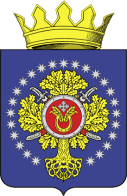 УРЮПИНСКИЙ МУНИЦИПАЛЬНЫЙ РАЙОНВОЛГОГРАДСКОЙ ОБЛАСТИУРЮПИНСКАЯ  РАЙОННАЯ  ДУМАР  Е  Ш  Е  Н  И  Е29 января 2024 года                      № 41/603О признании утратившим силу решения Урюпинской районной Думы от 12 октября 2020 года № 144 «Об утверждении Порядка сообщения лицами, замещающими муниципальные должности Урюпинского муниципального района, о возникновении личной заинтересованности при исполнении должностных обязанностей (осуществлении полномочий), которая приводит или может привести к конфликту интересов»        В связи с принятием Закона Волгоградской области от 27 декабря 2023 года № 125-ОД «О внесении изменений в Закон Волгоградской области от 28 июня 2017 г. № 55-ОД «О некоторых вопросах реализации законодательства в сфере противодействия коррупции лицами, замещающими отдельные муниципальные должности, должность главы местной администрации по контракту, и гражданами, претендующими на замещение должности главы местной администрации по контракту» Урюпинская районная Дума РЕШИЛА:        1. Признать утратившим силу решение Урюпинской районной Думы от 12 октября 2020 года № 144 «Об утверждении Порядка сообщения лицами, замещающими муниципальные должности Урюпинского муниципального района, о возникновении личной заинтересованности при исполнении должностных обязанностей (осуществлении полномочий), которая приводит или может привести к конфликту интересов».        2. Настоящее решение вступает в силу со дня его официального опубликования в информационном бюллетене администрации Урюпинского муниципального района «Районные ведомости».        3. Направить настоящее решение главе Урюпинского муниципального района для подписания и опубликования в установленном порядке.              Председатель                                                     ГлаваУрюпинской районной Думы         Урюпинского муниципального района                            Т.Е. Матыкина                                                А.Ю. Максимов